INDICAÇÃO NºAssunto: Solicita a limpeza e varrição na Rua Bruno Busca – Jardim Teresa.Senhor Presidente,INDICO ao Sr. Prefeito Municipal, nos termos do Regimento Interno desta Casa de Leis, que se digne V. Ex.ª determinar à Secretaria de Obras, a limpeza e varrição na Rua Bruno Busca – Jardim Teresa.  		Espera-se que esta solicitação seja atendida o mais breve possível. SALA DAS SESSÕES, 27 de abril de 2018.LEILA BEDANIVereadora - PV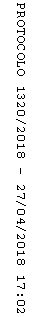 